Tour du monde à la voileObjectifs :Connaitre les tables de multiplication de 2, 3, 4 et 5Connaitre les doubles usuelsConnaitre les moitiés usuellesRègle du jeu :Il s’agit d’un jeu de l’oie classique, sur le thème de la Transatlantique Jacques VabrePour l’impression du jeu :Imprimer le jeu de l’oie dans un grand format (coller les 4 parties)A quel moment faire ce jeu ?Pour s’entrainer à calculer des doubles, des moitiés et mémoriser les tables de multiplication au CE2.RéponsesDépart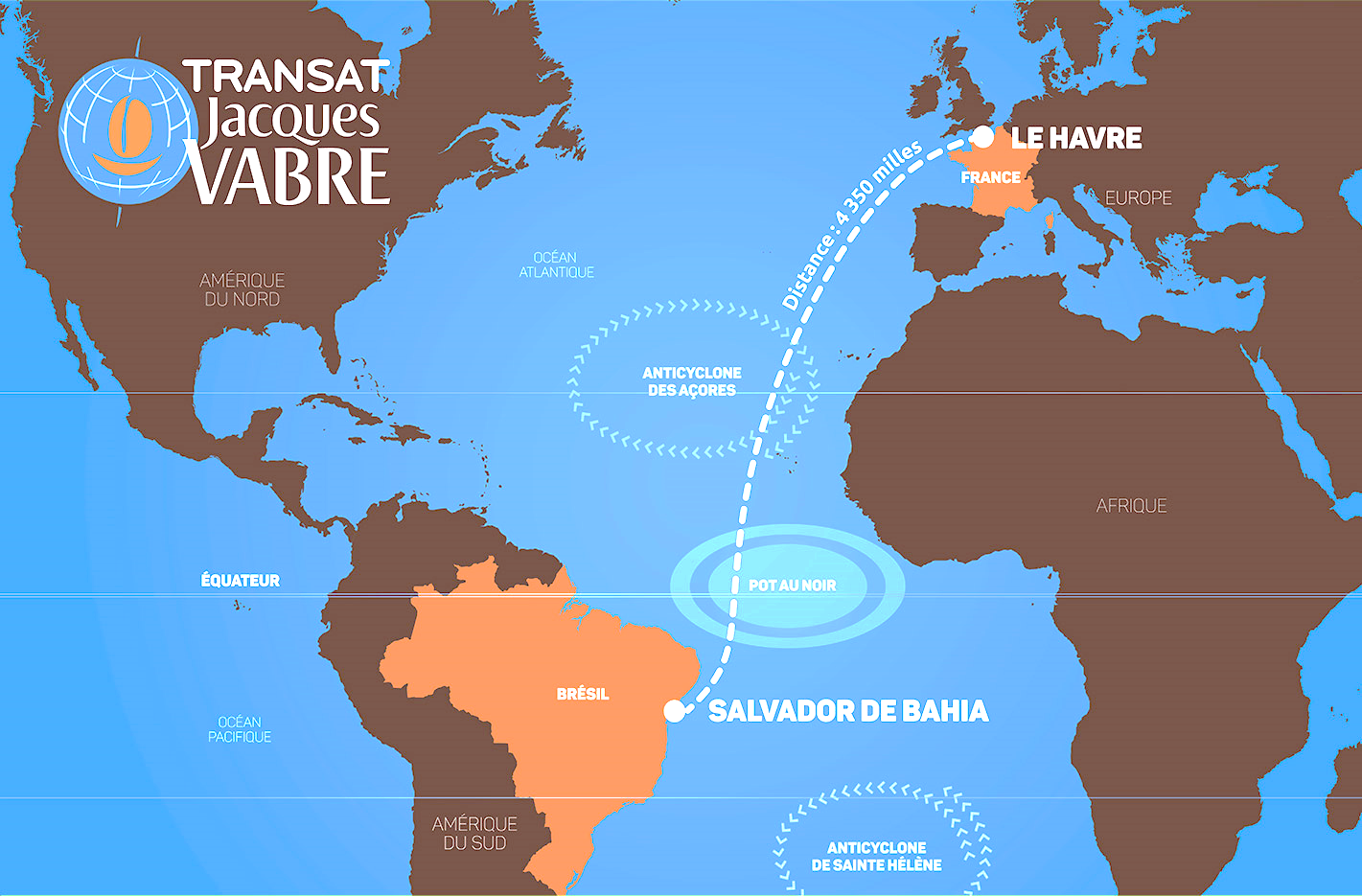 4 x 4Moitié de 2Moitié de 107 x 24 x 710 x 3Double de 24Double de 16Moitié de 100Double de 262 x 2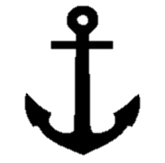 6 x 25 x 8Double de 25Moitié de 3410 x 4Moitié de 14Double de 505 x 5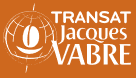 3 x 6Double de 163 x 3Double de 50Double de 80Moitié de 802 x 33 x 74 x 6Moitié de 36Double de 4Double de 55 x 4Moitié de 28Moitié de 123 x 5Double de 24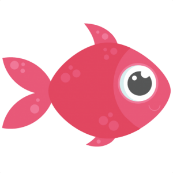 Moitié de 389 x 4Moitié de 70Double de 400Double de 40Double de 134 x 5Double de 21Double de 143 x 63 x 8Moitié de 40Double de 5004 x 8Double de 18Double de 63 x 9Double de 235 x 7Double de 155 x 6Double de 604 x 3Double de 145 x 6Moitié de 302 x 59 x 35 x 54 x 93 x 10Moitié de 4Moitié de 8Double de 228 x 23 x 72 x 22 x 44 x 2Moitié de 60Double de 75 x 5Moitié de 6Double de 20Moitié de 32Double de 22Double de 124 x 44 x 64 x 4Moitié de 103 x 8Double de 33 x 44 x 5Double de 70Moitié de 50Double de 30Moitié de 20Double de 265 x 4Double de 6Double de 453 x 19 x 5Double de 274 x 36 x 38 x 410 x 2Double de 90 x 2Double de 102 x 73 x 23 x 0Double de 20Moitié de 48Double de 15 x 22 x 9Double de 203 x 3Double de 35Moitié de 22Moitié de 20Double de 123 x 18 x 3Double de 194 x 1Moitié de 18Double de 3005 x 35 x 5Double de 40Double de 2003 x 108 x 5Moitié de 46Double de 29Moitié de 405 x 10Double de 42 x 2Double de 179 x 2Double de 105 x 33 x 56 x 4Moitié de 30Double de 87 x 42 x 65 x 9Double de 2Arrivée 4 x 74 x 10Double de 30Moitié de 167 x 54 x 9Double de 83 x 37 x 3Moitié de 26Double de 904 x 20 x 4Double de 184 x 105 x 03 x 2Moitié de 423 x 96 x 5Double de 100Double de 284 x 4Moitié de 442 x 83 x 42 x 10Double de 2Double de 10Moitié de 245 x 2Double de 115 x 1Moitié de 503 x 3Double de 304 x 8SymbolesTable de 2Table de 3Table de 4Table de 5DoublesMoitiésAvance de 3 casesRecule de 3 cases Rejoue0 x 2 = 02 X 1 = 22 X 2 = 42 X 3 = 62 X 4 = 82 X 5 = 102 X 6 = 122 X 7 = 142 X 8 = 162 X 9 = 182 X 10 = 200 x 3 = 03 X 1 = 33 X 2 = 63 X 3 = 93 X 4 = 123 X 5 = 153 X 6 = 183 X 7 = 213 X 8 = 243 X 9 = 273 X 10 = 300 x 4 = 04 X 1 = 44 X 2 = 84 X 3 = 124 X 4 = 164 X 5 = 204 X 6 = 244 X 7 = 284 X 8 = 324 X 9 = 364 X 10 = 400 x 5 = 05 X 1 = 55 X 2 = 105 X 3 = 155 X 4 = 205 X 5 = 255 X 6 = 305 X 7 = 355 X 8 = 405 X 9 = 455 X 10 = 50Double de 1 = 2Double de 2 = 4Double de 3 = 6Double de 4 = 8Double de 5 = 10Double de 11 = 22Double de 12 = 24Double de 13 = 26Double de 14 = 28Double de 15 = 30Double de 16 = 32Double de 17 = 34Double de 18 = 36Double de 19 = 38Double de 20 = 40Double de 21 = 42Double de 22 = 44Double de 23 = 46Double de 24 = 48Double de 25 = 50Moitié de 2 = 1Moitié de 4 = 2Moitié de 6 = 3Moitié de 8 = 4Moitié de 10 = 5Moitié de 12 = 6Moitié de 14 = 7Moitié de 16 = 8Moitié de 18 = 9Moitié de 20 = 10Moitié de 22 = 11Moitié de 24 = 12Moitié de 26 = 13Moitié de 28 = 14Moitié de 30 = 15Moitié de 40 = 20Moitié de 50 = 25